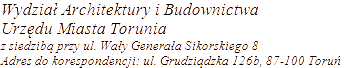 SPIS SPRAW – ROK 2024HASŁO KLASYFIKACYJNE Z RZECZOWEGO WYKAZU AKT: POZWOLENIA NA ROZBIÓRKĘSYMBOL KLASYFIKACYJNY Z RZECZOWEGO WYKAZU AKT: 674111Rozbiórka trzech budynków.ul. Reja 28-30dz. Nr 1/2, 3, obr. 07Gmina Miasta Toruń35308/202406.05.202412Rozbiórka dźwigu szpitalnego.ul. Paderewskiego 2dz. Nr 576, obr. 70Gmina Miasta Toruń35304/202406.05.202413Rozbiórka budynku biurowego.ul. Łokietka 4-8dz. Nr 39, 40/2, 41/2, 42, 44/2, 43, obr. 48Invest – Nord Tomasz Holszański sp. j. ul. Wojska Polskiego 49a, Toruń40375/202423.05.2024